Shelach 5781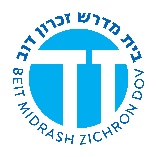 Maapilim: A Rebellious Herioism Rabbi Sammy Bergman- sbergman@torontotorah.comבמדבר יד:לט-מה(לט) וַיְדַבֵּ֤ר מֹשֶׁה֙ אֶת־הַדְּבָרִ֣ים הָאֵ֔לֶּה אֶֽל־כָּל־בְּנֵ֖י יִשְׂרָאֵ֑ל וַיִּֽתְאַבְּל֥וּ הָעָ֖ם מְאֹֽד: (מ) וַיַּשְׁכִּ֣מוּ בַבֹּ֔קֶר וַיַּֽעֲל֥וּ אֶל־רֹאשׁ־הָהָ֖ר לֵאמֹ֑ר הִנֶּ֗נּוּ וְעָלִ֛ינוּ אֶל־הַמָּק֛וֹם אֲשֶׁר־אָמַ֥ר יְקֹוָ֖ק כִּ֥י חָטָֽאנוּ: (מא) וַיֹּ֣אמֶר מֹשֶׁ֔ה לָ֥מָּה זֶּ֛ה אַתֶּ֥ם עֹבְרִ֖ים אֶת־פִּ֣י יְקֹוָ֑ק וְהִ֖וא לֹ֥א תִצְלָֽח: (מב) אַֽל־תַּעֲל֔וּ כִּ֛י אֵ֥ין יְקֹוָ֖ק בְּקִרְבְּכֶ֑ם וְלֹא֙ תִּנָּ֣גְפ֔וּ לִפְנֵ֖י אֹיְבֵיכֶֽם: (מג) כִּי֩ הָעֲמָלֵקִ֨י וְהַכְּנַעֲנִ֥י שָׁם֙ לִפְנֵיכֶ֔ם וּנְפַלְתֶּ֖ם בֶּחָ֑רֶב כִּֽי־עַל־כֵּ֤ן שַׁבְתֶּם֙ מֵאַחֲרֵ֣י יְקֹוָ֔ק וְלֹא־יִהְיֶ֥ה יְקֹוָ֖ק עִמָּכֶֽם: (מד) וַיַּעְפִּ֕לוּ לַעֲל֖וֹת אֶל־רֹ֣אשׁ הָהָ֑ר וַאֲר֤וֹן בְּרִית־יְקֹוָק֙ וּמֹשֶׁ֔ה לֹא־מָ֖שׁוּ מִקֶּ֥רֶב הַֽמַּחֲנֶֽה:(מה) וַיֵּ֤רֶד הָעֲמָלֵקִי֙ וְהַֽכְּנַעֲנִ֔י הַיֹּשֵׁ֖ב בָּהָ֣ר הַה֑וּא וַיַּכּ֥וּם וַֽיַּכְּת֖וּם עַד־הַֽחָרְמָֽה: פדברים פרק א(מ) וְאַתֶּ֖ם פְּנ֣וּ לָכֶ֑ם וּסְע֥וּ הַמִּדְבָּ֖רָה דֶּ֥רֶךְ יַם־סֽוּף:(מא) וַֽתַּעֲנ֣וּ׀ וַתֹּאמְר֣וּ אֵלַ֗י חָטָאנוּ֘ לַֽיקֹוָק֒ אֲנַ֤חְנוּ נַעֲלֶה֙ וְנִלְחַ֔מְנוּ כְּכֹ֥ל אֲשֶׁר־צִוָּ֖נוּ יְקֹוָ֣ק אֱלֹהֵ֑ינוּ וַֽתַּחְגְּר֗וּ אִ֚ישׁ אֶת־כְּלֵ֣י מִלְחַמְתּ֔וֹ וַתָּהִ֖ינוּ לַעֲלֹ֥ת הָהָֽרָה:(מב) וַיֹּ֨אמֶר יְקֹוָ֜ק אֵלַ֗י אֱמֹ֤ר לָהֶם֙ לֹ֤א תַֽעֲלוּ֙ וְלֹא־תִלָּ֣חֲמ֔וּ כִּ֥י אֵינֶ֖נִּי בְּקִרְבְּכֶ֑ם וְלֹא֙ תִּנָּֽגְפ֔וּ לִפְנֵ֖י אֹיְבֵיכֶֽם:(מג) וָאֲדַבֵּ֥ר אֲלֵיכֶ֖ם וְלֹ֣א שְׁמַעְתֶּ֑ם וַתַּמְרוּ֙ אֶת־פִּ֣י יְקֹוָ֔ק וַתָּזִ֖דוּ וַתַּעֲל֥וּ הָהָֽרָה:(מד) וַיֵּצֵ֨א הָאֱמֹרִ֜י הַיֹּשֵׁ֨ב בָּהָ֤ר הַהוּא֙ לִקְרַאתְכֶ֔ם וַיִּרְדְּפ֣וּ אֶתְכֶ֔ם כַּאֲשֶׁ֥ר תַּעֲשֶׂ֖ינָה הַדְּבֹרִ֑ים וַֽיַּכְּת֥וּ אֶתְכֶ֛ם בְּשֵׂעִ֖יר עַד־חָרְמָֽה:Incomplete Teshuvahעקידת יצחק עז:אאע"פ שבסוף אמרו הננו ועלינו אל המקום אשר אמר ה' כי חטאנו לא יועיל ולא כלום כי לבם גלוי וצפוי לפניו שלא שבו מלבם כי אם מפני יראת הגזירה. משל לשב מאחרי המלך בעת מלחמ' כי תעלה בו חמת המלך יאמר ללכת אחריו הנה לא יאבה לו ולא יסמוך עוד על אהבתו ועבודתו כי לא מלבו.רד"צ הופמן במדבר יד:מאנחנו נעלה – הכרת החטא היתה צריכה לעורר בקרבם רצון לסבול את גזירתו של הקדוש ברוך הוא. במקום זה הוסיפו מרי חדש על הקודם, בהתנגדם למצות ה׳. ובכך שהיו סבורים בקלות דעתם שיש ביכולתם לפתוח במלחמה ללא הסכמת ה׳.כתב והקבלה דברים א:מאחטאנו לה׳ – לא הייתם מתחננים נכח פני ה׳ להתודות לפניו עד אשר ישוב לרחמכם. כי חשבתם לרפאות שבר עונכם על נקלה באמרכם רק אלי חטאנו לה׳, וכאילו בהוצאת דברים אלה מפיכם כבר נקיתם מפשעיכם, בלי הצטרכות הכנעה יתרה אליו ית׳ כראוי באמת לשבים מפשעיהם, להשתפך נפשו לפני ה׳ ולאמר חטאנו לך, בנכח ולא בנסתר.מלב"ם דבריםותענו אותי ותאמרו – עתה בא להודיע ג״כ לדור אחרון מה היה הסבה שהוכו אז מן האמורי, בל יחשבו שהיה מפני חלישותם נגד האמורי ושהיה ענין טבעי, הודיע שגם בזה היו הם הגורמים דבר זה, שאחר שהיה גז״ד בשבועה שלא יכנסו לארץ ונצטוו שיחזרו לאחוריהם דרך ים ומשה אמר להם כ״ז לא שמעו לפקודת ה׳, ותענו אותי ותאמרו, הנה נגד מה שחטאנו אנחנו מתודים כי חטאנו לה׳ ומודה ועוזב ירוחם, ונגד מה שלא שמענו ללכת ללחום אנחנו נעלה ונלחמנו, והנה גם בזה היו עדיין בטעותם שמלחמה זו תהיה מלחמה טבעיית ושחטאו במה שהאמינו למרגלים כי עז העם ולא שמעו לדברי כלב שאמר עלה נעלה וירשנו אותה ר״ל שכח ישראל מספיק לנצח את הכנעני גם מצד הטבע ועז״א אנחנו נעלה ונלחמנו כי ננצח אותם בדרך מלחמה בכחנורש"ר הירש  דברים א:מאאחד מכם חגר עצמו בכלי מלחמתו, והייתם סבורים שדי בכך – או די והותר – כדי לעלות ההרה. נמצא שעברתם ממורך־לב נפשע לעזות־מצח נפשעת, והמרתם חטא בחטא. את מה שהתייאשתם להשיג עם עזרת ה׳, מאמינים אתם עתה שתוכלו להשיגו ללא עזרתו. דימיתם בלבכם שדי בחרבכם כדי לכבוש את הארץ.Too Little Too Lateרלב"ג דברים א:מאוהנה זכר זה כי בשמעם זאת הגזרה הקשה מה' יתעלה נראו ממנה גם כן קצת קצף במגפה והוא מות מוציאי דבה תכף במגפה לפני ה' כמו שנזכר בפרשת שלח לך אז נתחרטו כאשר לא האמינו בשם יתעלה והסכימו לעלות ולהלחם עם האמורי היושב בהר ושלח להם ה' יתעלה שלא ילחמו עמהם כי השגחתו אינה דבוקה בהם מצד עוצם מרים והם מרו שנית את פי ה' ועלו להלחם עם האמוריים אשר שם בהר ורדפו ישראל והכום בשעיר עד חרמה.(מא-מד) התועלת השתים עשרה הוא להודיע שראוי לקבל הטוב בעת הרצון שאם לא יתרצה לקבלו אולי כאשר ירצה לא ינתן לו הלא תראה כי ישראל מנעו מהם הטוב על דבר המרגלים וכאשר נתחרטו מזה והיו רוצים לקחת הטוב ההוא לא עלה בידם.ספורנו ראש שלחוזה כי המרגלים ששלח משה אף על פי שהרשיעו להניא לב העם מחסרון אמונתם בקל שקי מכל מקום הכירו וספרו טובת הארץ באמרם וגם זבת חלב ודבש היא וכן העיד באמרו ויקחו בידם מפרי הארץ ויאמרו טובה הארץ אלא שאמרו שהיה נמנע לכבשה וכאשר הכירו ישראל חטאתם על שלא בטחו בישועת הקל יתעלה ונצחונו אחר שעשה עמהם להפליא שכו בתשובה ואמרו חטאנו לה' אנחנו נעלה ונלחמנו (שם שם מא) והתפללו באמרו ותשובו ותבכו לפני ה' אלא שלא קבל האל יתברך תפלתם מפני חלול ה' שעשו שאינו מתכפר אלא במיתה וכמו שהעיד בהם באמרו וביום פקדי ופקדתי וכו':A Refusal To Surrenderנציב במדבר  פרק ידכי חטאנו – במה שחטאנו עלינו לתקן, על כן הננו מוסרים עצמנו לסכנה זו.(מא) למה זה אתם עוברים וגו׳ – אע״ג שטוב לתקן החטא בדבר שחטא, אבל לא במקום שהתשובה עצמה גם כן נגד דבר ה׳, ומסירות נפש כזאת אינה מתקבלת, כמו שיבואר בפרשת קרח ובספר דברים (י,יז) ובכמה מקומות.והיא לא תצלח – אפילו אם היתה המלחמה בלא עליה על ההר שאין הסכנה עצומה, מ״מ כל מלחמה נדרשת להצלחה, ובלי הצלחה דרכי המלחמה בחזקת סכנה.(מב) אל תעלו – על ההר, דשם הסכנה מצויה.כי אין ה׳ בקרבכם – לא כמו שאתם סבורים דאחר שתמסרו נפשכם תועיל השגחת ה׳ להיות עמכם גם בדרך נס, לא כן:(מג) כי העמלקי והכנעני וגו׳ – ביאר להם דנהי שלא תהיה מגפותם בדרך עונש, שהרי תשובה היא כתריס בפני הפורענות, מ״מ במקום שאי אפשר להנצל אלא בדרך נס אין התשובה שלא כהוגן מגינה.כי על כן שבתם מאחרי ה׳ – הנה על אמרם ״ועלינו אל המקום אשר אמר ה׳⁠ ⁠״, היינו לגבול הארץ שניתן לישראל, על זה אמר משה טעם שלא תועיל התשובה משום שבזה המה עוברים את דבר ה׳ שאמר (פסוק ל׳) ״אם אתם תבואו אל הארץ אשר נשאתי את ידי לשכן וגו׳⁠ ⁠״. אבל עליה בתחילת ההר שעדיין אינו גבול ישראל ואינו בכלל הגזירה, היה מן הסברא שתועיל התשובה ומסירות נפש להצילם, על זה אמר עוד טעם כי לא יועיל להצילם בדרך נס כי על כן שבתם מאחרי ה׳ שהחטא היה במה שלא רצו ללכת אחריו והיה בזה חילול השם, על כן ״ולא יהיה ה׳ עמכם״, כי במקום חילול השם אין התשובה מועלת לגמרי.מיהו אם לא היתה הסכנה מצויה לא היו נענשים כעת, שהרי תשובה כתריס בפני הפורענות אפילו אינו כדאי למחול לגמרי, אבל אינה מגעת להציל בדרך נס והשגחה פרטית, משום הכי אחר שהעמלקי והכנעני שם לפניכם ודאי תנגפו.(מד) ויעפילו לעלות – כפירוש רש״י לשון חיזוק הלב, וכלשון המקרא בחבקוק (ב,ד) ״הנה עופלה לא ישרה נפשו בו״.ואע״ג שהיה להם להאמין לאזהרת משה, מכל מקום חזקו לבבם לחשוב שאזהרה זו אינה אלא כדי שתהא המסירות נפש באמת, כמו שמצינו במדרש שיר השירים (על פרק ז׳ פסוק ח׳) בעת שבאו חנניה מישאל ועזריה לשאול את פי יחזקאל הנביא אם יעמוד להם הקב״ה בעת שיפילו עצמם בכבשן האש, היתה התשובה שלא יעמוד, והיה כדי שתהיה מסירות נפש באמת. זהו לפי הפשט בלשון ״ויעפילו״.אבל מדלא כתיב בלשון אחרת ברורה על חיזוק הלב מובן שבא הכתוב לכלול בזה עוד כוונה אחרת, וכפירוש רש״י בשם התנחומא שהוא מלשון ׳אופל׳. הכוונה, שהיו הרבה מן המעפילים מאמינים ויודעים שלא יצליחו ויפלו במלחמה, אבל מ״מ היה כדאי להם ליהרג בארץ ישראל ולהיות נקבר שם ולא במדבר, אבל ההשגחה באה והפרה עצתם בזה גם כן כאשר יבואר (פסוק מ״ה).	צדקת הצדיק מו[מו] לרשע אמר אלקים מה לך לספר חוקי. ועל דבר זה ידוו כו' כי העובר ע"ד סופרים נקרא רשע כמ"ש (יבמות כ.) אבל ע"ז א' הקדמונים מאמר חז"ל (פסחים פו) כל מה שיאמר בעה"ב עשה חוץ מצא. ולא לחנם כתבה תורה ענין המעפילים בפ' שלח אשר כבר האמינו בדברי משה ולמה לא שמעו לו בזה שאמר להם אל תעלו וגו' אלא שהם חשבו שזה בכלל חוץ מצא....בעקבותא דמשיחא חוצפא יסגא שאז הוא העת לזה [ולעתיד נקבה תסובב גבר ואכ"מ] ולכך אמר להם משה והיא לא תצלח נראה שעצה הוא אלא שלא תצלח ודייק והיא שבכ"מ דרז"ל היא ולא אחרת שיש זמן אחר שמצליח והוא זמנינו זה שהוא עקבי משיחא